SCHOOL DISTRICT NO. 50 (HAIDA GWAII/QUEEN CHARLOTTE)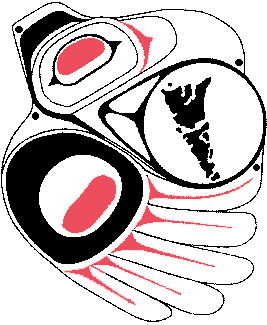 BOARD POLICY MANUAL3100P		LOCALLY DEVELOPED COURSES	             	 Adopted:  November 1999Last Revision:  November 2004POLICYIn accordance with Ministerial Order 302/04, the Graduation Program Order 2004, and under the authority of the School Act, Sections 85 (2) (i) and 168 (2) (b), the Board may offer courses developed or adopted to meet the needs of schools and their communities while providing choice and flexibility for students.PROCEDUREApproval of any Board/Authority Authorized (BAA) Courses and its supporting texts and other instructional material shall be by resolution of the Board.In addition to requiring the application of the criteria for the approval of Board/Authority Authorized Courses, the Board should consider the following points:what evidence, if any, is there of the need or demand for the proposed course?is this course an appropriate course in the public school situation at the level indicated?is the proposed course significantly different from existing courses?has a sound educational rationale been developed and written for the course?has a clear set of goals and learning outcomes been developed and written?is the course consistent with the Provincial philosophy of education?is the cost of the course commensurate with its value to students?can this course be offered without having an adverse effect on funds and facilities available for other courses?are special qualifications needed to teach the course? Is the proposed course capable of surviving if the originator of the course leaves the district?have the course developers surveyed the field of available resources?There is no limit to the number of Board/Authority Authorized Grade 10, 11 and 12 Courses that may be used as part of the 28 credits of electives students need to fulfill the graduation requirements for the Graduation Program 2004.Teachers wishing to develop Board/Authority Authorized courses will use the instructions and templates provided by the Ministry of Education and submit their proposal to their school principal.  Submission for approval of Board/Authority Authorized courses shall be made in writing and shall include the following criteria:Course NameBAA Course names should reflect the subject area and include the grade level 10, 11, or 12 in the course name.Grade LevelThe grade level reflects the appropriate level of instruction. In some cases, it may be appropriate to create several courses at the same grade level in order to teach different aspects of the subject. This strategy may also be used in the case of a large amount of content divided into several courses. Such courses could be labelled, for example, Psychology 11A, 11B, and 11C.Number of CreditsCredits refer to the value of a grade 10, 11, or 12 course. The credit value reflects the length and scope of a course. A full course is 4 credits (100 to 120 hours).Course SynopsisThe course synopsis is a statement of product. It outlines what a student has gained when the course is completed.RationaleThe rationale is a statement of the reasons for wanting to offer opportunities to study this course. The rationale answers the questions: Why is it important for students to take this course?Organizational StructureThe organizational structure included the curriculum organizers (the big ideas) and the specific topics or units, which include the learning outcomes, instruction and assessment components, and time allotments. Learning OutcomesThe learning outcomes are statements of what students are expected to know and be able to do within each course curriculum organizerLearning outcomes for a BAA Course must be:written in Ministry format (It is expected that students will…)appropriate to the age or grade range for which they are intendedunderstandable by students, parents, and educatorsobservable or measurable (i.e., stated in such a way that it will be readily apparentwhen the student has met the expectation)clearly stated in terms of what will be expected of students supportive of a range of instructional and assessment strategiesInstructional ComponentThe instructional component of a course expands on and makes clear the intent of the learning outcomes. It involves the use of activities, techniques, and methods that can be employed to meet diverse student needs and to deliver the curriculum. The nature and features of the course will influence instructional strategies and activities.Assessment ComponentThe assessment component provides opportunities to assess the students' achievement of the learning outcomes.Learning ResourcesThe learning resources selected for the course should be age appropriate and support the learning outcomes. The selection and development of learning resources should take into account the needs of learners. Considerations include diverse learning rates and styles, and a range of special needs. Major learning resources, including teacher resources, should be listed.

Learning resources and resource people that are selected to support BAA Courses must be evaluated through the local board-approved process (Policy 3110, Community Resource People and Policy 3120, Locally Recommended Learning Resources).  The principal submits to the Superintendent of Schools the Board/Authority Authorized course proposal for review. The Superintendent of Schools submits to the Board of School  for consideration together with his/her recommendation, a request for establishing the proposed Board/Authority Authorized course and other supportive material at least four months prior to the intended date of implementation.If the course receives the approval of the Board of School , the Superintendent of Schools will forward notification to the Ministry of Education on Ministry form 1526. A copy of the course description will be kept on file by the Superintendent of Schools to be available for Ministry review purposes.Board/Authority Authorized courses not approved by the Board will be referred to the Superintendent for further review.Back to Top3110P		COMMUNITY RESOURCE PEOPLE               	  Adopted:  November 1999Last Revision:  March 2004POLICYThe Board of School  of School District No. 50 (HAIDA GWAII/QUEEN CHARLOTTE) recognizes that the learning of individual students is enhanced by the use of a variety of community resources people, which are appropriate to each student’s developmental level and learning style.PROCEDUREWhere a community member, group or agency is invited by a teacher to contribute to or Augment a School program:That teacher will seek the prior approval of the school principal. That school principal will, where it is appropriate, also notify and/or seek the prior approval of the Superintendent of Schools. Where a community member, group or agency requests access to a school in order to present or carry out a program of their own:The principal of that school will require the community member, group or agency to make written application to the school, such application to include a description of the proposed agenda, the names of people involved, and the content or curriculum to be presented. These procedures will not apply where access is designated by law.3110-1	APPLICATION FOR ACCESS TO SCHOOL PROGRAMSAdopted:  November 1999Last Revision:  _____________ 1.	Date:									 2.	Name of Organization: 								 3.	Names of Individuals Involved:							  4.	Students Concerned:																		 5.	Purpose of the Presentation:																											 6.	Time Required:	 								 7.	A Description of Content or Curriculum:																										Signatureof Applicant	                                           		Date: 					              Signatureof Principal	                                           		Date: 					                 Back to Top3120P		LOCALLY RECOMMENDED LEARNING RESOURCESAdopted: November 2004Last Revision:  _____________POLICYThe Board of School  of School District No. 50 (HAIDA GWAII/QUEEN CHARLOTTE) recognizes that the learning of individual students is enhanced by the use of a variety of learning materials, which are appropriate to each student’s developmental level and learning style.PROCEDUREProvincially Recommended Learning ResoucesProvincially recommended resources that support the provincial curricula are evaluated through the provincial evaluation process. These are approved by the Ministry of Education for use in all  schools and are listed in the Catalogue of Learning Resources as well as in "Appendix B" of each of the Ministry’s integrated resource packages.Locally Evaluated Learning ResourcesTeachers may choose to use provincially recommended resources to support provincial or Board-approved curricula; or they may select resources not on the recommended list. Resources used and not on the recommended list must be evaluated at least informally according to the following criteria and to the extent that each is appropriate to any given learning resource:Other factors being equal, priority will be given to learning resources developed and produced in .The learning resources should be relevant to the learning outcomes and content of the course.The learning resource should be appropriate in terms of the age, maturity and learning needs of the students for whom it is intended.The learning resource should be appropriate for the particular community in which it will be used.The learning resource should be fair, objective, free from bias, propaganda, and discrimination, except where a teaching/learning situation requires illustrative material to develop critical thinking about such issues and shall reflect an awareness of our pluralistic society, and an understanding of the contribution made by women, minority groups and ethnic groups to our society. The learning resource should be readable, interesting and manageable in the teaching/learning situation.The learning resource should be well organized, of good quality, and worth using in terms of cost and time involved.Selection ResponsibilitiesWithin the framework of the above, the Board delegates the responsibility for selecting learning resources for classroom use to the professional  employed by the . While the selection of learning resources involves many people, it shall be the responsibility of the principal to coordinate procedures for the selection of learning resources for classroom use and to acquire learning resources from funds made available by the Board.Locally Evaluated Learning Resources Challenge In the event that learning resources selected, which are not on the recommended list, are challenged on the grounds that they are inappropriate, the following procedures shall apply:the Principal shall endeavour to resolve informally any complaint received by the school;if a review and decision by the Board is requested, the request shall be made in writing and must include the name of the persons, the name or description of the particular resource in question, any specific aspects of which objection is taken and the reasons for the objection;upon receipt of a request for review, the Superintendent of Schools will:establish a special committee whose membership should include both professional and lay person(s), include terms of reference, including a review of the material in the context of the criteria for selection listed belowallow for consultation with others as necessary including the complainant, in order to arrive at a mutually acceptable solution, or, failing this, for the presentation of findings and recommendations to the Board, which will constitute a final decision.